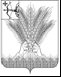 РОССИЙСКАЯ ФЕДЕРАЦИЯДУМА КИКНУРСКОГО МУНИЦИПАЛЬНОГО  ОКРУГА КИРОВСКОЙ ОБЛАСТИпервого созываРЕШЕНИЕОб избрании председателя Думы Кикнурскогомуниципального округа Кировской области первого созываВ соответствии с Федеральным законом от 06.10.2003 № 131-ФЗ «Об общих принципах организации местного самоуправления в Российской Федерации» Дума Кикнурского муниципального округа РЕШИЛА:1. Избрать председателем Думы Кикнурского муниципального округа Кировской области первого созыва Сычёва Василия Николаевича, депутата по одномандатному избирательному округу № 1.2. Опубликовать настоящее решение на официальном сайте муниципального образования Кикнурский муниципальный район Кировской области в сети «Интернет»: http://кикнурский-район.рф .3. Настоящее решение вступает в силу с момента его принятия.Председательствующий на первомзаседании Думы Кикнурскогомуниципального округа             С.Г. Полушин17.09.2020№1-4пгт Кикнурпгт Кикнур